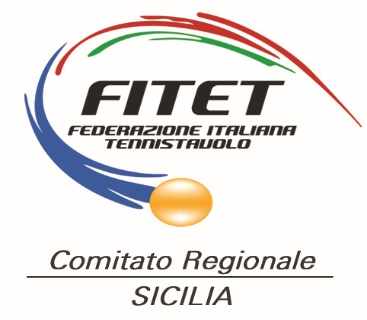 Prot. n. 111/udel  21.07.2018ELENCO RICHIEDENTI CONTRIBUTI 2018 ATTIVITA’ AGONISTICAN. 60 richieste di accesso alla Graduatoria per il Riparto dei Contributi del Comitato Regionale all’attività agonistica Olimpica 2017/18 pervenute alla scadenza del 20.07. u.s.N. 12 richieste di accesso alla Graduatoria per il Riparto dei Contributi del Comitato Regionale all’attività agonistica Paralimpica 2017/18 pervenute alla scadenza del 20.07. u.s.Catania, 21.07.2018                                                                                                 La Segreteria del C.R. FITET – SICILIA.SOCIETA' RICHIEDENTECODICE FEDERALEASD LIB. CALTAGIRONE10ASD SPORT CLUB ETNA219ASD TT CITTA' DI SIRACUSA231ASD SCICLI SPORT406ASD TT OLIMPICUS552APD TAUROMENION576APD TT ENNA648APSD SIRIO1364ASD KERKENT1578ASD POL. AZZURRA1644TT AUSTRALIA ACIREALE ASD1647ASD TT CANICATTINI1668ASD TT AUSONIA ENNA1889CISD L'INCONTRO1985APD EOS ENNA2004ASD IL CIRCOLO ETNEO2052ASD ASTRA2055ACSD TT BLUE STARS2067ASD PONGISTICA MESSINA2194ASD FIAMMA MICO RIPOSTO2197ASD TT PACE DEL MELA2319ASD TT VITTORIA2515ASDC TT FIDES ACIREALE2636ASD TOP EVER GREEN2683ASD C.POL GERMAINE LECOCQ2693ASD TT VI.GA.RO.2708ASD TT ALBATROS2710CUS CATANIA ASD2750ASD TT ROBUR2752ASD LIB. ZACCAGNINI2769ASDCR PANTERA ROSA2785ASD TT GELA2826POL.VILLAFRATI A.D.2893ASD SPORTENJOY2898ASD FALCON2919ASD TT PIEDIMONTE ETNEO2920TT TOP SPIN MESSINA ASD2937ASD TT CALASCIBETTA2960ASD ALBARAGNOS2989ASD GENESI CATANIA2994ASD TT MAZZOLA3032APD PIETRAPERZIA 883076ASD RADIOSA3090ASD TT VIRTUS ENNA3125ASD EMOTICON3180ASD TT RIBERA3212POL. MAR.COS.ASD3248ASD TT ADRANO3264ASD REAL CEFALU'3267P.D. CITTA' DI PETRALIA SOTT.3268ASD TT HIMERA 3272ASD BELPASSO TT3293DIMENSIONE CORPO ASD3294ASD TT VITTORIA RESURREZ.3307ASD T.T. MODICA3315ASD TT CALTANISSETTA3326ASD TT ACI BONACCORSI3333ASD EIRENE3344ASD TT MAZZARELLI3347ASD TT CEFALU'3355SOCIETA' RICHIEDENTECODICE FEDERALEASD SPORT CLUB ETNA219TT AUSTRALIA ACIREALE ASD1647ASD IL CIRCOLO ETNEO2052ACSD TT BLUE STARS2067ASD PONGISTICA MESSINA2194ASD FIAMMA MICO RIPOSTO2197ASD C.POL GERMAINE LECOCQ2693ASD TT ALBATROS2710ASD RADIOSA3090ASD TT VIRTUS ENNA3125ASD BELPASSO TT3293DIMENSIONE CORPO ASD3294